9	按照《公约》第7条，审议并批准无线电通信局主任关于下列内容的报告：9.1	自WRC-15以来无线电通信部门的活动；9.1 (9.1.6)	第958号决议（WRC-15）– 1)有关电动汽车无线功率传输（WPT）的研究：a)评估电动汽车WPT对无线电通信业务的影响；b)研究适当的协调一致的频率范围，以便使电动汽车WPT对无线电通信业务的影响降低到最低水平。这些研究应考虑到，国际电工委员会（IEC）、国际标准化组织（ISO）和美国汽车工程师学会（SAE）正在批准一系列旨在实现电动汽车WPT技术的全球和区域性统一的标准。引言欧洲邮电主管部门大会（CEPT）一段时间以来一直在就WPT对无线电通信业务/系统的影响开展研究，包括在频率管理工作组（WG FM）、频谱工程工作组（WG SE）和大会筹备组（CPG）评估带内发射以及杂散发射和谐波发射对无线电通信业务的适当保护。这些研究的结果均未表明需出于此目的对《无线电规则》进行任何修改。还考虑了对用于/将用于WPT系统的一些频率进行区域性/全球统一，但是这个问题亦不意味着对《无线电规则》进行任何修改。因此，对于WRC-19议项9.1的问题9.1.6，无需对《无线电规则》予以修改。提案NOC	EUR/16A21A6/1第5条频率划分理由：	认为ITU-R报告和/或建议书（酌情）足以明确将电动汽车WPT对无线电通信业务的影响降至最低的适用频段和无用发射限值。SUP	EUR/16A21A6/2第958号决议（WRC-15）为筹备2019年世界无线电通信大会需开展的紧急研究理由：	在WRC-19之后，第958号决议（WRC-15）不再需要，因为其附件第1)、2)和3)节要求的研究已在议项9.1的问题9.1.6、9.1.7和9.1.8下分别完成。______________世界无线电通信大会（WRC-19）
2019年10月28日-11月22日，埃及沙姆沙伊赫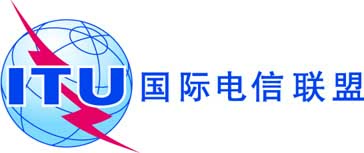 全体会议文件 16 (Add.21)(Add.6)-C2019年10月7日原文：英文欧洲共同提案欧洲共同提案大会工作提案大会工作提案议项9.1(9.1.6)议项9.1(9.1.6)